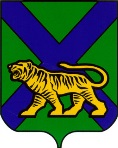 ТЕРРИТОРИАЛЬНАЯ ИЗБИРАТЕЛЬНАЯ КОМИССИЯМИХАЙЛОВСКОГО РАЙОНА
РЕШЕНИЕ    с. МихайловкаО распределении  избирательных бюллетеней для голосования на дополнительных  выборах  депутатов Думы Михайловского муниципальногорайона пятого созыва  по  одномандатнымизбирательным  округам № 6, № 15 В соответствии с пунктом 4 статьи 63 Федерального Закона «Об основных гарантиях избирательных прав и права на участие в референдуме граждан Российской Федерации», частью 4 статьи 74 Избирательного кодекса Приморского края, территориальная избирательная комиссия Михайловского района РЕШИЛА:1. Распределить избирательные бюллетени для голосования на  дополнительных выборах депутатов  Думы Михайловского муниципального района по одномандатным избирательным округам № 6, № 15 в соответствии с приложением к настоящему решению (приложения № 1, № 2).3. Возложить контроль за выполнением настоящего решения на секретаря территориальной избирательной комиссии Михайловского района В.В. Лукашенко, членов территориальной избирательной комиссии Михайловского района с правом решающего голоса Фурманенко Е.В.,  Бойко В.Б.Председатель комиссии						Н.С. ГорбачеваСекретарь комиссии							В.В. ЛукашенкоТЕРРИТОРИАЛЬНАЯ ИЗБИРАТЕЛЬНАЯ КОМИССИЯМИХАЙЛОВСКОГО РАЙОНА
РЕШЕНИЕ    с. МихайловкаО распределении  избирательных бюллетеней для голосования на дополнительных  выборах  депутатов Думы Михайловского муниципальногорайона пятого созыва  по  одномандатнымизбирательным  округам № 6, № 15 В соответствии с пунктом 4 статьи 63 Федерального Закона «Об основных гарантиях избирательных прав и права на участие в референдуме граждан Российской Федерации», частью 4 статьи 74 Избирательного кодекса Приморского края, территориальная избирательная комиссия Михайловского района РЕШИЛА:1. Распределить избирательные бюллетени для голосования на  дополнительных выборах депутатов  Думы Михайловского муниципального района по одномандатным избирательным округам № 6, № 15 в соответствии с приложением к настоящему решению (приложения № 1, № 2).3. Возложить контроль за выполнением настоящего решения на секретаря территориальной избирательной комиссии Михайловского района В.В. Лукашенко, членов территориальной избирательной комиссии Михайловского района с правом решающего голоса Фурманенко Е.В.,  Бойко В.Б.Председатель комиссии						Н.С. ГорбачеваСекретарь комиссии							В.В. ЛукашенкоТЕРРИТОРИАЛЬНАЯ ИЗБИРАТЕЛЬНАЯ КОМИССИЯМИХАЙЛОВСКОГО РАЙОНА
РЕШЕНИЕ    с. МихайловкаО распределении  избирательных бюллетеней для голосования на дополнительных  выборах  депутатов Думы Михайловского муниципальногорайона пятого созыва  по  одномандатнымизбирательным  округам № 6, № 15 В соответствии с пунктом 4 статьи 63 Федерального Закона «Об основных гарантиях избирательных прав и права на участие в референдуме граждан Российской Федерации», частью 4 статьи 74 Избирательного кодекса Приморского края, территориальная избирательная комиссия Михайловского района РЕШИЛА:1. Распределить избирательные бюллетени для голосования на  дополнительных выборах депутатов  Думы Михайловского муниципального района по одномандатным избирательным округам № 6, № 15 в соответствии с приложением к настоящему решению (приложения № 1, № 2).3. Возложить контроль за выполнением настоящего решения на секретаря территориальной избирательной комиссии Михайловского района В.В. Лукашенко, членов территориальной избирательной комиссии Михайловского района с правом решающего голоса Фурманенко Е.В.,  Бойко В.Б.Председатель комиссии						Н.С. ГорбачеваСекретарь комиссии							В.В. ЛукашенкоТЕРРИТОРИАЛЬНАЯ ИЗБИРАТЕЛЬНАЯ КОМИССИЯМИХАЙЛОВСКОГО РАЙОНА
РЕШЕНИЕ    с. МихайловкаО распределении  избирательных бюллетеней для голосования на дополнительных  выборах  депутатов Думы Михайловского муниципальногорайона пятого созыва  по  одномандатнымизбирательным  округам № 6, № 15 В соответствии с пунктом 4 статьи 63 Федерального Закона «Об основных гарантиях избирательных прав и права на участие в референдуме граждан Российской Федерации», частью 4 статьи 74 Избирательного кодекса Приморского края, территориальная избирательная комиссия Михайловского района РЕШИЛА:1. Распределить избирательные бюллетени для голосования на  дополнительных выборах депутатов  Думы Михайловского муниципального района по одномандатным избирательным округам № 6, № 15 в соответствии с приложением к настоящему решению (приложения № 1, № 2).3. Возложить контроль за выполнением настоящего решения на секретаря территориальной избирательной комиссии Михайловского района В.В. Лукашенко, членов территориальной избирательной комиссии Михайловского района с правом решающего голоса Фурманенко Е.В.,  Бойко В.Б.Председатель комиссии						Н.С. ГорбачеваСекретарь комиссии							В.В. ЛукашенкоТЕРРИТОРИАЛЬНАЯ ИЗБИРАТЕЛЬНАЯ КОМИССИЯМИХАЙЛОВСКОГО РАЙОНА
РЕШЕНИЕ    с. МихайловкаО распределении  избирательных бюллетеней для голосования на дополнительных  выборах  депутатов Думы Михайловского муниципальногорайона пятого созыва  по  одномандатнымизбирательным  округам № 6, № 15 В соответствии с пунктом 4 статьи 63 Федерального Закона «Об основных гарантиях избирательных прав и права на участие в референдуме граждан Российской Федерации», частью 4 статьи 74 Избирательного кодекса Приморского края, территориальная избирательная комиссия Михайловского района РЕШИЛА:1. Распределить избирательные бюллетени для голосования на  дополнительных выборах депутатов  Думы Михайловского муниципального района по одномандатным избирательным округам № 6, № 15 в соответствии с приложением к настоящему решению (приложения № 1, № 2).3. Возложить контроль за выполнением настоящего решения на секретаря территориальной избирательной комиссии Михайловского района В.В. Лукашенко, членов территориальной избирательной комиссии Михайловского района с правом решающего голоса Фурманенко Е.В.,  Бойко В.Б.Председатель комиссии						Н.С. ГорбачеваСекретарь комиссии							В.В. ЛукашенкоТЕРРИТОРИАЛЬНАЯ ИЗБИРАТЕЛЬНАЯ КОМИССИЯМИХАЙЛОВСКОГО РАЙОНА
РЕШЕНИЕ    с. МихайловкаО распределении  избирательных бюллетеней для голосования на дополнительных  выборах  депутатов Думы Михайловского муниципальногорайона пятого созыва  по  одномандатнымизбирательным  округам № 6, № 15 В соответствии с пунктом 4 статьи 63 Федерального Закона «Об основных гарантиях избирательных прав и права на участие в референдуме граждан Российской Федерации», частью 4 статьи 74 Избирательного кодекса Приморского края, территориальная избирательная комиссия Михайловского района РЕШИЛА:1. Распределить избирательные бюллетени для голосования на  дополнительных выборах депутатов  Думы Михайловского муниципального района по одномандатным избирательным округам № 6, № 15 в соответствии с приложением к настоящему решению (приложения № 1, № 2).3. Возложить контроль за выполнением настоящего решения на секретаря территориальной избирательной комиссии Михайловского района В.В. Лукашенко, членов территориальной избирательной комиссии Михайловского района с правом решающего голоса Фурманенко Е.В.,  Бойко В.Б.Председатель комиссии						Н.С. ГорбачеваСекретарь комиссии							В.В. ЛукашенкоТЕРРИТОРИАЛЬНАЯ ИЗБИРАТЕЛЬНАЯ КОМИССИЯМИХАЙЛОВСКОГО РАЙОНА
РЕШЕНИЕ    с. МихайловкаО распределении  избирательных бюллетеней для голосования на дополнительных  выборах  депутатов Думы Михайловского муниципальногорайона пятого созыва  по  одномандатнымизбирательным  округам № 6, № 15 В соответствии с пунктом 4 статьи 63 Федерального Закона «Об основных гарантиях избирательных прав и права на участие в референдуме граждан Российской Федерации», частью 4 статьи 74 Избирательного кодекса Приморского края, территориальная избирательная комиссия Михайловского района РЕШИЛА:1. Распределить избирательные бюллетени для голосования на  дополнительных выборах депутатов  Думы Михайловского муниципального района по одномандатным избирательным округам № 6, № 15 в соответствии с приложением к настоящему решению (приложения № 1, № 2).3. Возложить контроль за выполнением настоящего решения на секретаря территориальной избирательной комиссии Михайловского района В.В. Лукашенко, членов территориальной избирательной комиссии Михайловского района с правом решающего голоса Фурманенко Е.В.,  Бойко В.Б.Председатель комиссии						Н.С. ГорбачеваСекретарь комиссии							В.В. ЛукашенкоТЕРРИТОРИАЛЬНАЯ ИЗБИРАТЕЛЬНАЯ КОМИССИЯМИХАЙЛОВСКОГО РАЙОНА
РЕШЕНИЕ    с. МихайловкаО распределении  избирательных бюллетеней для голосования на дополнительных  выборах  депутатов Думы Михайловского муниципальногорайона пятого созыва  по  одномандатнымизбирательным  округам № 6, № 15 В соответствии с пунктом 4 статьи 63 Федерального Закона «Об основных гарантиях избирательных прав и права на участие в референдуме граждан Российской Федерации», частью 4 статьи 74 Избирательного кодекса Приморского края, территориальная избирательная комиссия Михайловского района РЕШИЛА:1. Распределить избирательные бюллетени для голосования на  дополнительных выборах депутатов  Думы Михайловского муниципального района по одномандатным избирательным округам № 6, № 15 в соответствии с приложением к настоящему решению (приложения № 1, № 2).3. Возложить контроль за выполнением настоящего решения на секретаря территориальной избирательной комиссии Михайловского района В.В. Лукашенко, членов территориальной избирательной комиссии Михайловского района с правом решающего голоса Фурманенко Е.В.,  Бойко В.Б.Председатель комиссии						Н.С. ГорбачеваСекретарь комиссии							В.В. Лукашенко22.08.201629/213Наименование участковой избирательной комиссии, которой передаются избирательные бюллетениКоличество избирателей Число передаваемыхизбирательных бюллетеней УИК  № 17051006100022.08.201629/213Наименование участковой избирательной комиссии, которой передаются избирательные бюллетениКоличество избирателей Число передаваемыхизбирательных бюллетеней  УИК № 1708		37435022.08.201629/213Наименование участковой избирательной комиссии, которой передаются избирательные бюллетениКоличество избирателей Число передаваемыхизбирательных бюллетеней УИК № 173325425022.08.201629/213Наименование участковой избирательной комиссии, которой передаются избирательные бюллетениКоличество избирателей Число передаваемыхизбирательных бюллетеней УИК № 172339037022.08.201629/213Наименование участковой избирательной комиссии, которой передаются избирательные бюллетениКоличество избирателей Число передаваемыхизбирательных бюллетеней УИК № 172428428022.08.201629/213Наименование участковой избирательной комиссии, которой передаются избирательные бюллетениКоличество избирателей Число передаваемыхизбирательных бюллетеней УИК № 172748448022.08.201629/213Наименование участковой избирательной комиссии, которой передаются избирательные бюллетениКоличество избирателей Число передаваемыхизбирательных бюллетеней УИК № 1728929022.08.201629/213Наименование участковой избирательной комиссии, которой передаются избирательные бюллетениКоличество избирателей Число передаваемыхизбирательных бюллетеней УИК № 17357370